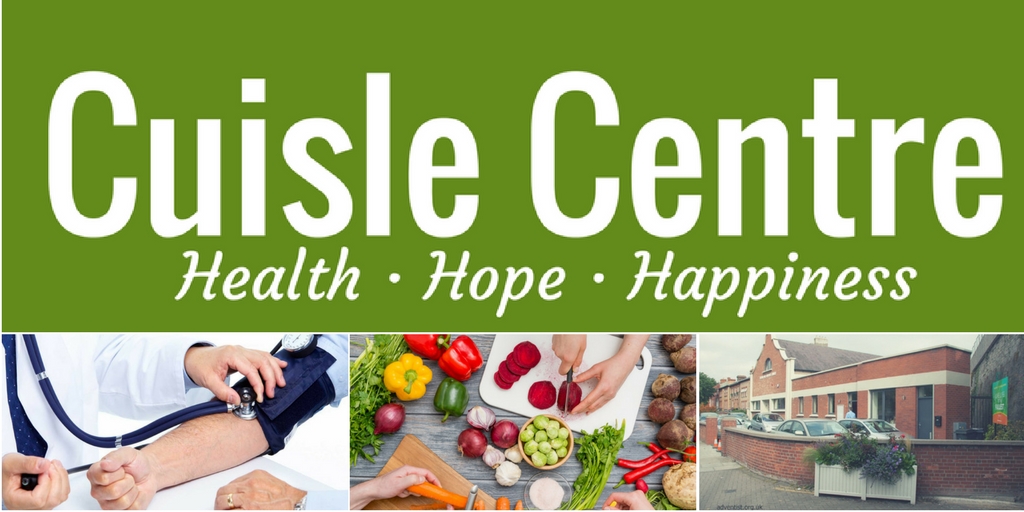 WELCOME TO THE VEGETARIAN COOKERY CLASSWEDNESDAY 19th September 2018GUEST PRESENTER: MarissiaRECIPES:  	Jamaican Rice and PeasBrown Stew MinceCornmeal Pudding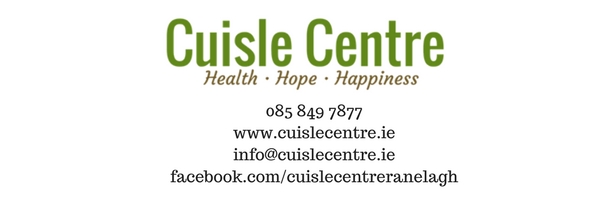 jamaican rice and peasIngredients:1 onion chopped1 scallion chopped1 clove garlic¼ teaspoon salt¼ teaspoon allspice2 string fresh thyme/ 1 teaspoon dried thyme1 scotch bonnet pepper2 cups brown basmati rice½ cup kidney beans (soak overnight)1 tin coconut milkMethod:1. Soak kidney beans overnight or minimum 3-4 hours.2. Pressure bean in 5 cups of water, for 20 minutes or cook in a pot with 6 cups of water for 45-50 minutes until beans are soft.3. Add chopped onion, garlic, scallion, allspice, pinch black pepper and scotch bonnet pepper whole. Simmer for 5 mins.4. Add coconut milk then simmer for 10 minutes.5. Add washed rice and stir.6. Bring to boil, then turn the fire to the lowest heat. Cover tightly and allow water to dry out.Brown stew minceIngredients:400g Quorn mince						1 tbsp sunflower oil2 tbsp soya sauce						1 tbsp honey3 tbsp ketchup							1 ½ onion chopped3 cloves garlic chopped					¼ tsp ginger1 vegetable stock cube					1 tsp thymePinch of scotch bonnet pepper			1 tsp basil1 tsp garlic powder						1 tsp allspiceMethod:1. In a frying pan add 1 tbsp oil to heat.2. Add mince, stir fry for 5 minutes.3. Add chopped onion, garlic, and ginger.4. Add stock cube, stir until dissolved.5. Add all herbs and spices.6. Add vegetables of choice.7. Add together ¼ cup of water, soy sauce, honey, ketchup and pinch of pepper. Add to stew and simmer for 6 min.cornmeal puddingIngredients:2 cups cornmeal						½ cup plain flour2 tsp cinnamon						1 tsp nutmeg¼ tsp salt							1 cup dark sugar2 cups water							1 pack of walnuts3 Tin of coconut milkMethod:1. In a bowl combine all the dry ingredients.2. Mix together all the liquid ingredients in a separate bowl, except ½ tin of coconut milk which will be used for the topping.3. Gradually add the dry mixture to the wet, stirring vigorously until thick and creamy.4. Pour mixture into a greased baking tray and bake at 180℃ for 1hr.Topping:5. Sweeten leftover coconut milk with a tbsp sugar, vanilla, cinnamon and nutmeg6. Add on top of pudding after it the pudding has baked for 45 mins.UP AND COMING EVENTSKnit and Knatter				24th Sept & 8th Oct 10.30am-12pmSeniors Club					27th Sept 2.30pm-4pmFree Health Checks 	Tuesdays 11-4pm or book an appointmentCommunity Prayer Meeting			26th Sept 7pm-8pm